SİVAS CUMHURİYET ÜNİVERSİTESİ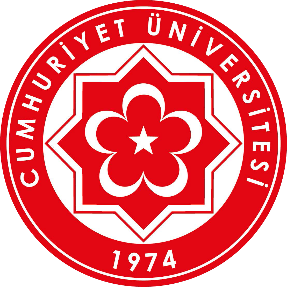  Uluslararası Öğrenci KoordinatörlüğüÜniversitemiz …………………......Fakültesi/ Yüksekokulu …………………...... bölümü……………….. nolu öğrencisiyim. Aşağıda iade gerekçesini belirttiğim, Üniversiteniz  hesabına yatırmış olduğum harç ücretinin beyan ettiğim banka hesabıma yatırılması hususunda;Gereğini bilgilerinize arz ederim.Adı Soyadı:Tarihi	: …./…./20.....Eki:1- ( ) Adet Dekont İade Ge rekçesi % 10 luk Başarı Dilimine Girmem Nedeniyle Yaz okulu açılmayan dersler1-………………………………………………………………………….…..2-………………………………………………………………..…………….3-………………………………………………………………………………4………………………………………………………………………………..Sehven Yatırmam Nedeniyle ve  Diğer (Sebep Belirtiniz).............................................................................................................................…………………………………………………….……………………............İ    ade İçin Ger ekli Bilgiler *  Tc Kimlik No	: ( _ _ _ _ _ _ _ _ _ _ _ )*  Banka  Adı	:......................................................*  Banka IBAN No  : TR _ _ _ _ / _ _ _ _ / _ _ _ _ / _ _ _ _/ (Tüm bankalar için 24 haneli IBAN No doldurulmak zorundadır.)*   Öğrenci Tel :( (*) Doldurulması Zorunlu Alanlar)_ _ _ _ / _ _ _ _NOT: 1- İlgilinin yazmış olduğu hesap no yada IBAN no kendi adına açılan bir banka hesabı olmalı, ailesi, arkadaşı vb yazılan hesaplara kesinlikle ödeme yapılmayacaktır.2- Öğrenim veya burs hesabınıza ait kartınıza ödeme yapılabilir.e mail : yos@cumhuriyet.edu.tr